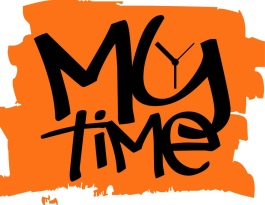 Participating BusinessesTruly ScrumptiousSnapdragonMilford TravelScales and TailsJeffreys the JewellerCelebrationsThe Lavender TreeHair by RachelRobertson Cross NurseriesCariad CraftsHaven EmporiumSpinnakerTorch TheatreHalen MorAnglers CornerBettabuysSpot On Dry CleanersIn House InteriorsTodarosCherubsMilford Haven Leisure CentreBuddies CaféTrendzCuts & CurlsBrockwell ButchersUpper Crust